Если ребенок ведет себя зло и жестоко.Видеть в детях злость и жестокость всегда очень тревожно и неприятно. Мы задумываемся, не вырастут ли из них такие взрослые, которые идут на преступления, не обращая внимание на боль и страдание других людей.Дети, которые часто проявляют злость и жестокость, могут делать это из-за того, что чувствуют себя незащищенными, нелюбимыми. Или слишком часто видят образцы такого поведения вокруг себя.Как предотвратить проблему• Сопереживайте ребенку, дайте ему понять, что он хороший, достойный любви человек, но некоторые его поступки вы не одобряете.• Признайте гнев, ярость ребенка приемлемыми чувствами, но покажите другие способы их выражения: «Я знаю, что ты был зол. Это нормальное человеческое чувство. Если тебе не нравится то, что делает этот мальчик (девочка), ты скажи об этом словами или выбери для игры кого-нибудь другого», «Я понимаю, что ты не любишь пауков. Я тоже их не люблю и даже боюсь, но убивать их нельзя, лучше отойти в сторону, пусть скорее убегают к своим деткам».Как справиться с проблемой, если она уже есть• Вмешивайтесь каждый раз, когда видите проявления жестокости, и заставьте ребенка в полной мере осознать, к каким результатам привело его поведение.• Поймите, что ребенок, который проявляет жестокость, пытается «поднять» себя за счет того, что обижает других. Помогите этому ребенку увидеть в себе хорошее, никак не зависящее от сравнения с другими.• Не скупитесь на ласку, когда ребенок проявит хорошие чувства по отношению к другим.• Помогите другим детям, по отношению к которым проявляется жестокость и насилие, постоять за себя: «Я буду играть с тем, с кем хочу», «Никто не имеет права делать мне больно».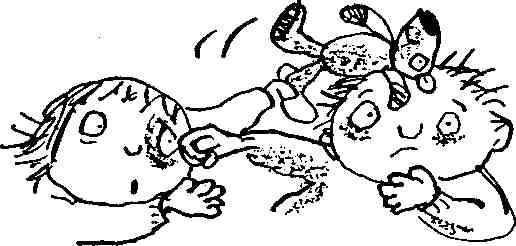 